 	ARUN KARAMA, DUBAI.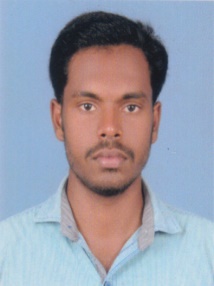     Email: arun.376347@2freemail.com     Mob.no: +971504753686 / +919979971283                                                                                                                                               Mechanical EngineerPROFILE OVERVIEWProfessional with over 3 years of experience in Fabrication Engineer, inspection of quality of job, checking the job as per engineering drawing.Worked as Fabrication Engineer at Chem Tek Engineering, GIDC Vapi, Gujarat, India from 10-06-2014 To 07-02-2017.Worked as Mechanical Engineer  at The Kerala Minerals and Metals Ltd,Kerala, India from 27-02-2017 To 26-08-2017.SKILL SETAutoCAD , Quality cheking , Inspection & Estimation          CAREER OUTLINE   Company:   CHEM  TEK  ENGINEERING, GUJARAT, INDIA   Designation:  FABRICATION ENGINEERExperience in supervision.Inspection of quality of job.Checking the job as per engineering drawing.Good understanding of work permit philosophy.Company: THE KERALA MINERALS AND METALS LTD., KERALA, INDIADesignation:  MECHANICAL ENGINEERMaintenance of heat exchangers.Maintenance of various pumps.Inspection and estimation of fabricated structures.Manufacturing of pressure vessels.   ACADEMIC CREDENTIALS                Graduation level – [2010-2014]     B.E – MECHANICAL ENGINEERING         University    : Anna University , Chennai.         College         : Jayamatha Engineering College.         Percentage    : 68%    Higher Secondary Level - [2010]    Percentage     :  72%        School Level - [2008]        Percentage     : 73%.     Board:State Board of Education Kerala, India School:E.V.H.S.S, Neduvathoor.    Board:State Board of Education Kerala, India    School:S.V.M.V.H.S.S ,VendarIT SKILLSMS Outlook, MS Word, MS PowerPoint and MS Excel.PERSONAL INFORMATIONBirth Date        : 28 NOV 1992Marital Status  : SingleNationality       : IndiaLanguages        : English, Malayalam, Tamil, HindiVisa Status      : Visit Visa / EXPIRY DATE: FEB 25-2018DECLARATION      I hereby declare that the particulars given above are true to the best of my knowledge and belief.ARUN Mob:  +971504753686 / +919979971283IT SKILLSMS Outlook, MS Word, MS PowerPoint and MS Excel.PERSONAL INFORMATIONBirth Date        : 28 NOV 1992Marital Status  : SingleNationality       : IndiaLanguages        : English, Malayalam, Tamil, HindiVisa Status      : Visit Visa / EXPIRY DATE: FEB 25-2018DECLARATION      I hereby declare that the particulars given above are true to the best of my knowledge and belief.ARUN Mob:  +971504753686 / +919979971283